Publicado en Barcelona madrid el 21/02/2019 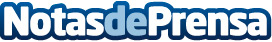 El Juez de Badalona perdona más de 21.000€ a una alemana residente con la Ley de la Segunda OportunidadEl juzgado de Badalona es líder nacional en la obtención de autos de cancelación de deuda con la Ley de la Segunda OportunidadDatos de contacto:David Guerrero655956735Nota de prensa publicada en: https://www.notasdeprensa.es/el-juez-de-badalona-perdona-mas-de-21-000-a_1 Categorias: Nacional Derecho Finanzas Sociedad http://www.notasdeprensa.es